Polizia comunale                      	         Telefono                                    Fax                                              E-mail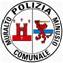 Via Mezzaro 10                                 +41 91 743 15 15                     +41 91 744 61 02                      poliziacomunale@minusio.ch6648 Minusio	                                                                                                                                             Persona di riferimento, Sgt Perret C   		                                                                                                                      cperret@minusio.chQuestionario per la richiesta di autorizzazione per produzioni vocali e strumentaliProlunghi d’orario di chiusura d’esercizioLe condizioni per l’ottenimento delle autorizzazioni sono desumibili dagli allegati estratti della LeggeCantonale sugli esercizi pubblici e relativo Regolamento di applicazione, dell’Ordinanza municipaleconcernente gli esercizi pubblici e dell’Ordinanza municipale, art. 87 LOC, e nell’interno di reprimere i rumori molesti, fatto riferimento agli art. 55 e segg.Data:_____________________________     Firma del richiedente: __________________________RICHIEDENTEEsercizio pubblico:Gerente: oGestore:RICHIESTA:      Prolungo d’orario chiusura d’esercizio:     Produzione musicale     Altri:                        (Specificare)                        /                               /       Dalle ore              /  alle ore                        /                               /       GENERE DELLA PRODUZIONE:(indicare numero dei musicisti-genere di strumentie apparecchi)     Strumentale    Apparecchi per la riproduzione        del suono.GENERE DI MUSICA PRODOTTA:     Pop                       Revival      Rock'n'roll           Musica dance     Liscio                    Folk     Jazz / Blues         Metal / TechnoMOTIVO DELLA DOMANDA  (evento):(tutte le domande devono pervenire con almeno 10 giorni d’anticipo)Lasciare in bianco                                                                                           Decisione dell’autoritàOsservazioni:Si rammentano gli articoli 87 della LOC e art 55 e segg. concernenti  la repressione dei rumori molesti. Art. 6/7/8                                                                                            Timbro e Firma: